Constitution: Student Government AssociationC. mILTON WRIGHT HIGH SCHOOLArticle 1: NameThe name of this organization is the Student Government Association of C. Milton Wright High School (CMW SGA).Article 2: Purpose and ObjectivesThe purpose and objectives of the club will be:	To develop good citizenship in the student body.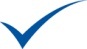  	To provide purposeful direction of school activities that affect the student body.	To share student concerns with administration and faculty.	To work with administration and faculty to improve student life at school.	To help members learn about effective government.Article 3: AffiliationsThe CMW SGA shall maintain affiliations with the Harford County Regional Association of Student Councils (HCRASC), the Maryland Association of Student Councils (MASC), and other associations deemed appropriate by the General Assembly, the Principal, and the Advisor.Article 4: Legislative BodyThe name of the legislative body of the CMW SGA shall be the General Assembly. Section 1: Powers of the General Assembly include: approval the annual operating budget, special requests for SGA funds, and main motions/legislation by a majority vote. Constitutional amendment changes/additions can be approved by a 2/3 vote.Section 2: General Assembly Meetings: Once a month during the school year. The President and Executive Board will determine the time/location of the meeting.The President, with consent of the Advisor, may call special meetings. No previous notice is necessary if the meeting is held during the school day. If held after school, three day notice is necessary.A quorum shall consist of the majority of membership at meetings.Section 3: Executive Board Meetings: Once a month during the school year a week prior to the General Assembly meeting. Emergency meetings can be called at any time by the Principal or Advisor or upon written request of the Executive Board. Order of Succession: In the event of the temporary or permanent absence of the President, the order of succession will be as follows: Vice President, Secretary, Treasurer, and Historian.Section 4: Committees shall be organized by the President with advice and consent from the Executive Board. Committee chairpersons shall be appointed by the President with the approval of the Executive Board.Article 5: MembershipSection 1: There are three levels of membership:General Assembly MembershipSenatorial MembershipExecutive MembershipSection 2: General Assembly Membership: The General Assembly shall be the policy making body of the student council. The assembly shall consist of the Student Senate. General Assembly membership shall be no more than 55 students per year.Selections for General Assembly Members include:Minimum of 3.0 cumulative GPA.Past participation.Commitment and class/extracurricular load.Qualifications for General Assembly Members include:Minimum of 3.0 cumulative GPA.Good standing/character within the school and community.Maintain 95% attendance at General Assembly meetings.At least 10 hours of service to the SGA per school year for various events.Responsibilities of General Assembly Members include:Acting as a liaison between the SGA and student body.Help with various SGA sponsored events and committees.Represent ideas of the student body.Elect Delegates and Executive Board members.Removal and Probation of General Assembly members:General Assembly members can be removed or placed on probation if they do not meet and maintain the qualifications as outlined in Article 5, Section 2, Letter B by the Advisor or President.One verbal warning will be given per school year, and then probationary action may be taken on General Assembly member if qualifications are not met.Section 3: Executive Board Membership: The Executive Board shall consist of the elected and appointed officers, standing committee chairpersons, two delegates from each class, and additional members deemed necessary by the President. Selection of Executive Board Members: Students who meet the requirements of membership will submit applications and run for office in the spring of the previous school year. Executive Board Members will be elected by the General Assembly of the prior school year, and winners will be determined by the most votes.Qualifications for Executive Board Members include:Minimum of 3.0 cumulative GPA.Good standing/character within the school and community.Maintain 100% attendance at General Assembly meetings.Maintain 100% attendance at Executive Board meetings.Responsibilities of Executive Board Members include:Acting as a liaison between the SGA and student body.Help to organize work committees throughout the school year.Represent ideas of the student body.Approves appointments to the Executive Board.Prepare agendas for General Assembly meetings.Advise the board and assist in the preparation of the annual budget.Select members of the Senate.Oversee all functions of the SGA.Article 6: Officers Section 1: Elected Officers shall include:PresidentVice PresidentSecretaryDelegatesSection 2: Appointed Officers shall include:TreasurerCommittee ChairpersonsHistorianSection 3: Officer Qualifications:President and Vice President: Must have been an active member of a high school SGA for two years.Must be in good standing with the school and community.Must have a minimum cumulative GPA of 3.0.Secretary and other OfficersMust have been an active member of a high school SGA for one year.Must be in good standing with the school and community.Must have a minimum cumulative GPA of 2.7.Section 4: Officer Duties:President:Act as the chairperson at the General Assembly and Executive Board meetings.Make all appointments prescribed by the Constitution prior to August 31st of the new legislative session.Act as the official spokesperson for the student body of CMW.Give monthly reports to the General Assembly of the activities of the SGA, and report to the General Assembly at the end of his/her term on the accomplishments of the SGA.Serve as the official school representative at MASC and HCRASC meetings.Determine the time/location of all Executive Board and General Assembly meetings.Prepare all agendas for Executive Board and General Assembly meetings.Prepare the annual budget with the Advisor and Executive Board.Act as an ex officio member of all General Assembly committees.Perform all other duties concerned with the office.Vice President:Assume the duties of the President when he/she is unable.Coordinate all work on committees.Perform all duties as assigned by the President or Advisor.Secretary:Publish the proceedings of all major SGA activities, resolutions, and other reports necessary as determined by the Executive Board.Perform other duties as assigned by the President or Advisor.Treasurer:Disburse all SGA funds as necessary.Keep accurate records of SGA financial reports.Present and interpret all financial reports.Be responsible for collecting and accounting for all money received by the SGA.Delegates:Act as a liaison between the class officers and the SGA.Help to organize work committees throughout the school year.Represent ideas of the student body in the grade level.Approve appointments to the Executive Board.Committee Chairpersons:Organize all work conducted in committee.Write all agendas and plan for meetings for assigned committee.Historian:Record and document events that the legislation worked on during the particular school year.Take pictures at all events the SGA is involved in.Create a scrapbook of pictures and stories of SGA events conducted throughout the school year.Show General Assembly scrapbook at the end of the school year.Suggest improvements and best practices to the General Assembly on what the SGA could improve for the next school year and what the SGA did well.Section 5: Removal and Probation of Officers:Reasons for Removal: Officers may be removed from office because they do not meet and maintain the qualifications prescribed in Article 5, Section 3, Part B of the Constitution, or they fail to perform duties outlined in Article 6, Section 4 of the Constitution.Procedures for Removal: A motion is made by the General Assembly.After debate in the Assembly, a 3/5 vote is required by the Assembly to dismiss the officer.After consulting with the Principal and Executive Board, the Advisor may temporarily remove an officer for violation of school rules or when deemed guilty after a criminal act. Permanent removal of the officer will occur when the above procedures have been conducted.Probation:An officer may be placed on probation by the General Assembly after a 3/5 vote.An officer may be placed on probation by the Advisor after consultation with Principal and Executive Board.The period of probation will be determined by the Executive Board with the advice and consent of the Advisor. Article 7: AdministrationSection 1: All actions of the Student Government are subject to veto by the Principal.Section 2: The Principal shall appoint an advisor to assist the Student Government with its activities and projects.Article 8: AmendmentsSection 1: This Constitution can be amended at any regular meeting of the Student Government Association by a 2/3 vote of a quorum, provided the bill has been submitted in writing at a previous meeting.Section 2: Each school year, the Constitution will be ratified by the Elected Officers, and signed in as the operating document for the school year.DeclarationC Milton Wright Student Government Association hereby adopts and accepts this constitution as a current operating guide regulating the actions of members for this school year.Signed: 						Date: Printed Name: Position: PresidentSigned: 						Date:Printed Name:Position: Vice PresidentSigned: 						Date: Printed Name:Position: Secretary